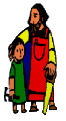 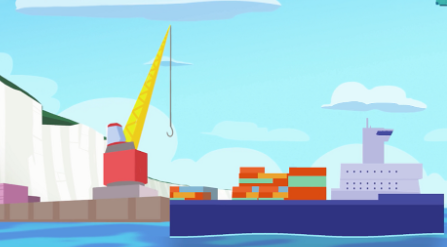 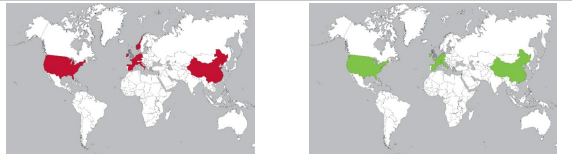 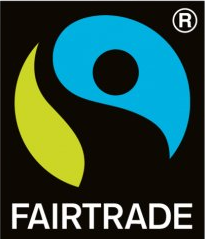 In this unit you will focus on:I can explain what the UK trades and how trade worksI can use maps to show the UK’s trade links with other countries.I can explain trade links between El Salvador and the UKI can explain the importance of fair tradeI can explain the global supply chainI can explain how trading has changed through history.What? (Key Vocabulary)What? (Key Vocabulary)TradeBuying and selling goods and services.ImportGoods or services purchased from one country and brought into the UK.ExportGoods or services made in the UK and sold to another country.Fair TradeA way of buying goods designed to make sure that the producers of these goods in developing countries are paid a fair and stable price for the goods we buy from them.GlobalisationThe spread of trade and ideas worldwide. EconomyThe word used to explain how money is made and spent in a particular area. This could be within a country or across the world.Where? (Key areas to learn about)Where? (Key areas to learn about)UK exportsThese include: scrap iron, whisky, tartan kilts, medicines, aircraft parts, cars, computers, oil and gas.UK importsThese include: coffee beans, bananas, medicines, aircraft parts, cars, computers, oil and gas.El Salvador imports to the UKThese include: coffee, cotton, sugar, shrimp, fruit and nutsImpact (on us at St Joseph the Worker)Irlam has always been an important area for Manchester’s historic trade. Situated perfectly on the banks of the River and Canal, Irlam has a rich history of trade and manufacture including Steel Works, Margarine Works, Soap Works, Rope Works etc.These trades and its proximity to Manchester made it the perfect place to help develop Irlam’s population and popularity. Key FactsFair Trade exists to make sure that people are not exploited. Look out for the fair trade logo when buying things so that you know that people are paid fairly for their work.Trade has changed a lot throughout history due to developments in transportation but also due to the UK’s changing relationship with other countries.Globalisation has meant that more and more goods travel around the world before being sold in a shop. Sometimes, part of a product are made in several different countries before being assembled in another one.Kahoot Quiz ScoresKahoot Quiz ScoresPre Assessment Post Assessment 